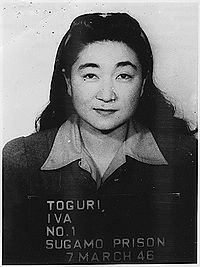 Ratio not lockedRatio locked